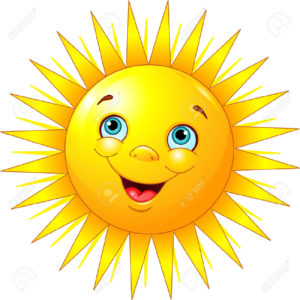 J. angielski  – 5, 6 latkiPropozycje zadańPiosenka na powitanie https://supersimple.com/song/whats-your-name/Urwalenie części ciała : ears, eyes, nose, mouth, head, hand,  hair, tummy shoulders, knees, toes, legs.Kids vocabulary - Body - parts of the body https://www.youtube.com/watch?v=SUt8q0EKbmsKostka do gry Przygotowujemy kostkę do gry, na której znajdują się poszczególne części          ciała.  Dziecko  rzuca z rodzicami  kostką i nazywa po angielsku daną część ciała.Rysowanie brakujących części twarzyRodzic rysuje kilka twarzy, jednak na każdym rysunku brakuje jakiegoś elementu. Dziecko ma powiedzieć, czego brakuje.  Rodzic rysuje np. twarz bez nosa i pyta: What’s missing? Dziecko odpowiada: nose. Powtarza zabawę, rysując twarze, którym brakuje innych elementów.Piosenka na pożegnanie      https://www.youtube.com/watch?v=2O975ewRT7Q